Екскурсія на виробництвоЗ метою  проведення профорієнтаційної роботи  учні 9-А класу КЗО«СЗШ № 98»ДМР (Класний керівник В.О. Бібко) відвідали цех з виробництва піци «Еко-піца». Працівники підприємства ознайомили з технологією виготовлення піци та провели майстер-клас з виготовлення різних видів піци.Діти власноруч робили піцу. додаючи інгредієнти за своїм смаком.По закінченню екскурсії підлітків не залишав позитивний настрій та бажання ще хоча б раз потрапити на підприємство та взяти участь у процесі виробництва.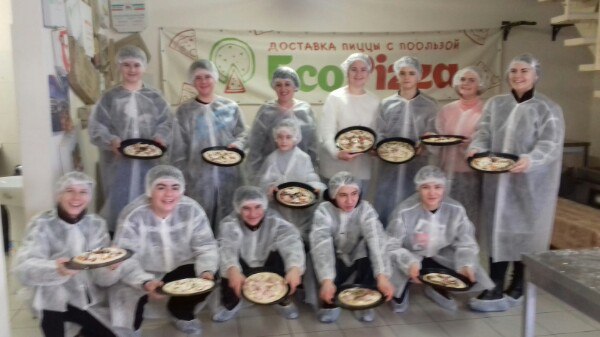 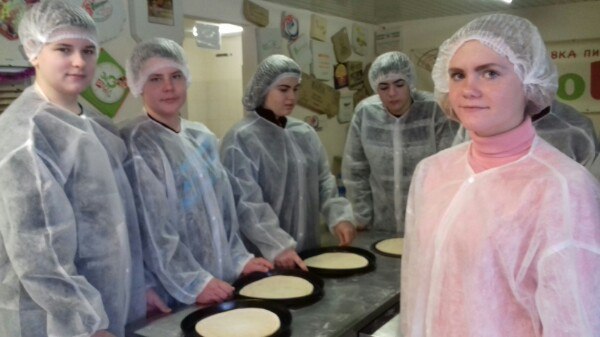 